Publicado en   el 23/05/2014 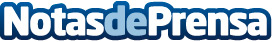 Pastor preside la firma de sendos convenios de ADIF y CEDEX con CAF -banco de desarrollo de América Latina- para el impulso de las infraestructuras en la regiónDatos de contacto:Nota de prensa publicada en: https://www.notasdeprensa.es/pastor-preside-la-firma-de-sendos-convenios-de_1 Categorias: Construcción y Materiales http://www.notasdeprensa.es